Эссе на конкурс «Воспитатель года»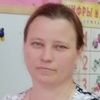 Эссе на конкурс «Воспитатель года»Жизнь – это мир, в котором так много дорог. Как выбрать ту единственную, которая приведёт тебя к счастью, наполнит твою жизнь смыслом? Что такое счастье? Для каждого оно своё.Для меня счастье – это моя семья и любимая работа.Я, Чичайкина Ольга Викторовна, воспитатель Муниципального бюджетного дошкольного образовательного учреждения Дубенского детского сада комбинированного вида «Солнышко» ОСП Поводимовский детский сад «Солнышко»Судьба привела меня в эту профессию давно - в детском саду я работаю 20 лет, и теперь это мой дом, в котором меня ждут, любят маленькие человечки, к которым я спешу каждый день.Для меня моя профессия – это возможность постоянно находиться в искреннем, всё понимающем и принимающем мире детства, в ежедневной, а подчас и ежеминутной стране сказки и фантазии. И невольно задумываешься о значимости профессии воспитателя, когда видишь в распахнутых, доверчивых глазах детей восторг и ожидание чего-то нового, ловящих каждое моё слово, мой взгляд и жест. На детской ладошке умещается мое педагогическое счастье. В нем все в перемешку и ребячьи улыбки и детские капризы. Дети много ожидают от меня как от человека и педагога. И я не устаю дарить им счастье открытий и общения именно в этом современный смысл удивительной профессии- Воспитатель!Я выбрала профессию педагога, а значит взяла на себя ответственность за тех, кого буду учить и воспитывать, вместе с тем ответственность за себя, свою профессиональную подготовку, своё право быть Педагогом, Воспитателем.Передо  мной, современным педагогом стоят очень важные задачи – подготовить ребенка к современной жизни и не навредить его здоровью, научить ребенка размышлять, рассуждать, анализировать, работать в команде со сверстниками, самостоятельно добывать знания.Одним словом – научить учиться!А еще, чтобы они научились любить, мечтать, сопереживать и не быть равнодушными!Работая с дошколятами, не перестаёшь удивляться – какие они удивительные, смешные, заботливые, прекрасные, любопытные. Каждый ребёнок по своему уникум, со своим характером и настроением, талантом и непредсказуемостью. От того, что знает и умеет делать взрослый, зависит будущее малыша, чему он их научит.Необходимые качества современного воспитателя – терпеливость, доброжелательность, толерантность, начитанность, эрудированность, ведь воспитателю приходится работать не только с детьми, но и с родителями. В своей работе я стремлюсь спланировать день так, чтобы детям некогда было скучать. Мне приходится выступать в разных ролях: я для детей и учитель, который всё знает, всему учит, и товарищ по игре, и вторая мама, которая всё поймет и поможет в трудную минуту.Я стараюсь быть для детей другом, к каждому найти свой подход, понять индивидуальность каждого, чтобы не только дать им новые знания о жизни, но и воспитать положительное отношение к окружающему их миру, к самому себе. И надеюсь, что мои воспитанники вырастут грамотными, образованными и достойными людьми.Думаю, что профессия воспитателя стала моим призванием, помогла найти свою дорогу, свое место в жизни, дала возможность искренне отдаваться любимому делу, отдавать свою любовь, знания детям и не сгорать от этого, а становиться чище и богаче душой.Я счастлива, что связала себя крепкими связями с великим и прекрасным делом – воспитанием детей. Я научилась смотреть на мир восторженными глазами и созерцать его таким, какой он есть. Я научилась просыпаться ежедневно в ожидании чуда. У меня сложилось такое ощущение, что воспитывая детей, я воспитываю себя!И в заключении хочу отметить: «Пока не поработаешь с этими шалунишками, почемучками, и не увидишь эти вопросительные глазки, ты не поймешь профессия это или призвание?»